COBYS Family Services Bike & Hike – Sunday, September 11, 2022For more than 40 years COBYS has been carrying out the mission of providing safe and loving homes for children through foster care and adoption services; helping children and adults to overcome challenges through counseling; and leading family life education programs to teach skills and principles to parents, teens and children so families can become all that God intended them to be.We encourage you to support COBYS by walking, riding a bike or motorcycle, sponsoring a participant or donating directly to the event Kickstart fund. Plus, this year will feature a bigger and better ice cream celebration. Partnership with COBYS through the Bike & Hike helps make a positive difference in the lives of kids and families entrusted to their care. The Bike & Hike is held at the Lititz Church of the Brethren. To register, donate and for more information, visit www.cobys.org/bike-and-hike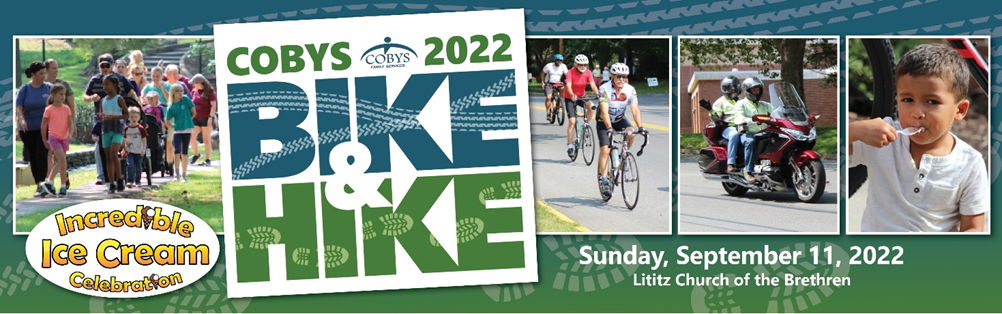 